What Does Pre-Season Cross Country Rankings Tell Us In The End?AddThis Sharing ButtonsShare to FacebookShare to TwitterShare to PrintShare to More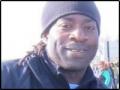 Tony JonesNov 20, 2017PrevPage 5 of 7Next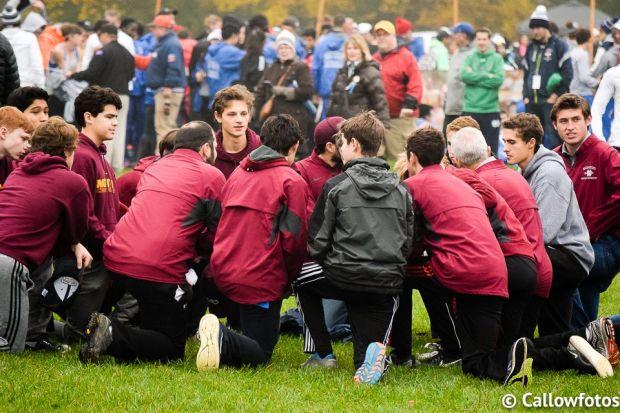 2A Boys-          Final State Championship                 PS                  Quick Summaries1Mahomet-Seymour High School1could not be stopped after 3 in top 10 at state2Normal University High School2only 2A team to beat Mahomet-Seymour3Sycamore High School5great team led by all stater Stephen Poorten4Springfield High School6strong pack running team could be in trophy mix in '185Chatham-Glenwood High School7the Maton family all-state streak continues with Drey Maton grabbing the final spot at 25th place6Kaneland High SchoolN/Rtop 10 finish and state champ Matt Richtman was icing on cake7Bloomington High School11finish season ahead of projections; led by Austin Bicknell w/19th place at state8Riverside-Brookfield High School15some pundits did not think a top 10 finish was possible 9Danville High School8did the Vikings sacrifice an all-state athlete for pack play? 36 scoring split earned top 10 finish10Normal Community West High School14battled through a succession of top competition during latter portion of the season paid off11Hampshire High SchoolN/R34 second scoring split at state was key to top 15 finish12Waterloo High SchoolN/Rtop performing team from southern illinois13Deerfield High School24Matt Gold & Bradley Brodsky led team all season long14Marion High School4pre season returns did not return favor; bad at #4 & #515Crystal Lake Central High SchoolN/Rno superstars but another great season effort16Washington High SchoolN/Rteam fought hard mid season and made name for themselves17Illiana Christian High School25great state performances by top 2 runners who were all staters: Austin Ohm & Derek Van Prooyen18Burlington Central High SchoolN/RAnthony Farmer earned all-state honors19Hinsdale South High School12tough season was highlighed by the "bandit" Brett Haffner20Payton High SchoolN/Rrebounded from a rough regular season to advance to state21Mather High SchoolN/RAudiel Perez was the team's bright spot22Wheaton St. Francis High School20team met pre-season expectations23Fenton High School16was able to earn a trip to state despite mid season slump24Marist High SchoolN/Rearned 1st trip to state in 30 years25St. Viator High School13No one expected this team to finish last in state